Gabriel’s message does away    Hymnal 1982 no. 270   Melody: Angelus emittitur   7 7 7. with refrain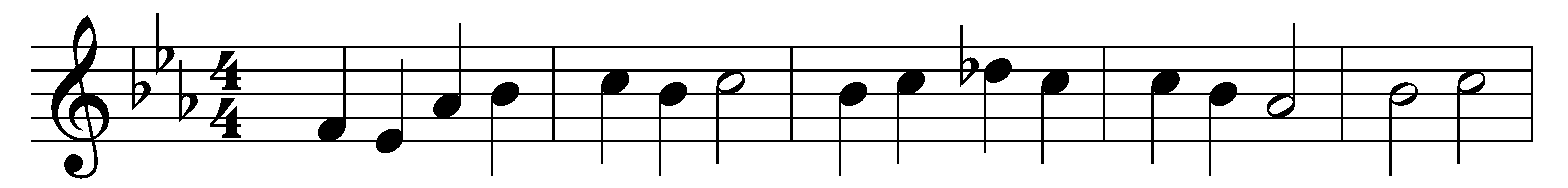 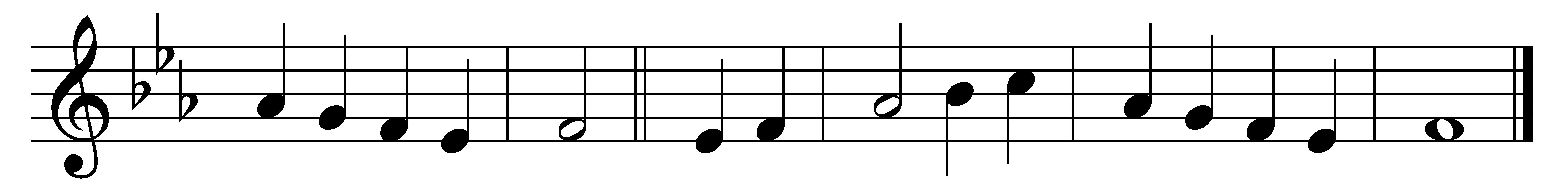 Gabriel’s message does awaySatan’s curse and Satan’s sway,out of darkness brings our Day:(Refrain:) so, behold, all the gates of heaven unfold.He that comes despised shall reign;he that cannot die, be slain;death by death its death shall gain: (Refrain)Weakness shall the strong confound;by the hands, in grave clothes wound,Adam’s chains shall be unbound: (Refrain)Art by art shall be assailed;to the cross shall Life be nailed;from the grave shall hope be hailed: (Refrain)Words: From Piae cantiones, 1582, translated by John Mason Neale (1818-1866)Music: From Piae cantiones, 1582, harmonised by Richard Runciman Terry (1865-1938)